Mathematics 10 – Finding Distance                                                               Name: _____________________One person will be Partner A and the other will be Partner B. Only do your column! Find the length of the line segment or the distance between the two points.  After each problem, check with your partner- you should both have the same answer.ABB1.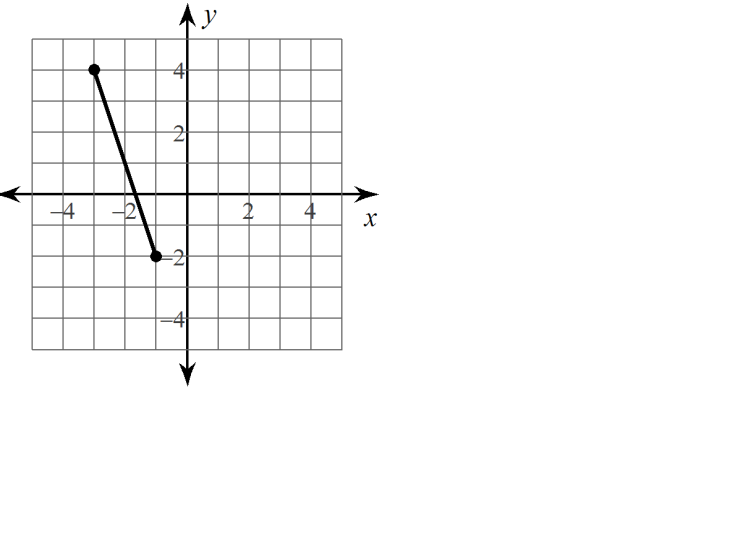 (0, 2) and (6, 4)(0, 2) and (6, 4)2. (-4, 3) and (4, -3)2.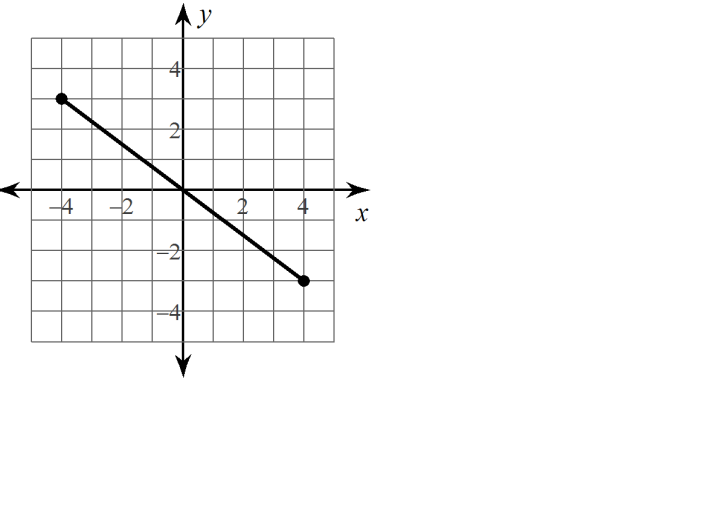 2.3. 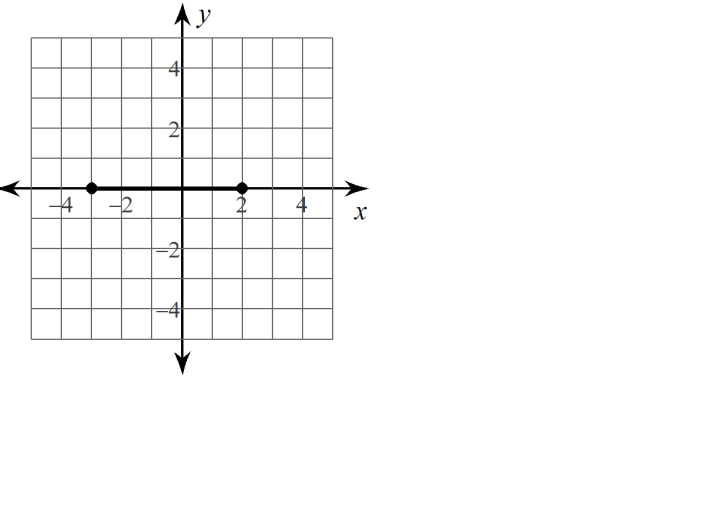 3. (-2, -2) and (3, -2)3. (-2, -2) and (3, -2)4. (-2, -4) and (-2, 2)4. 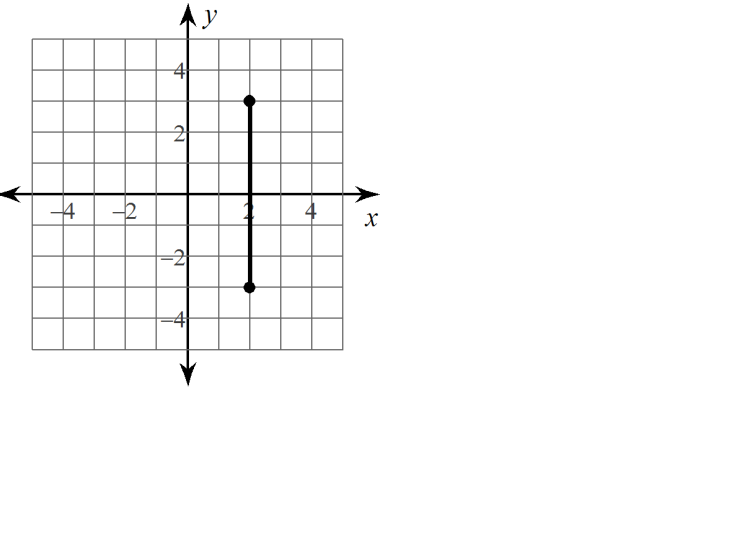 4. 	A	ABB5. 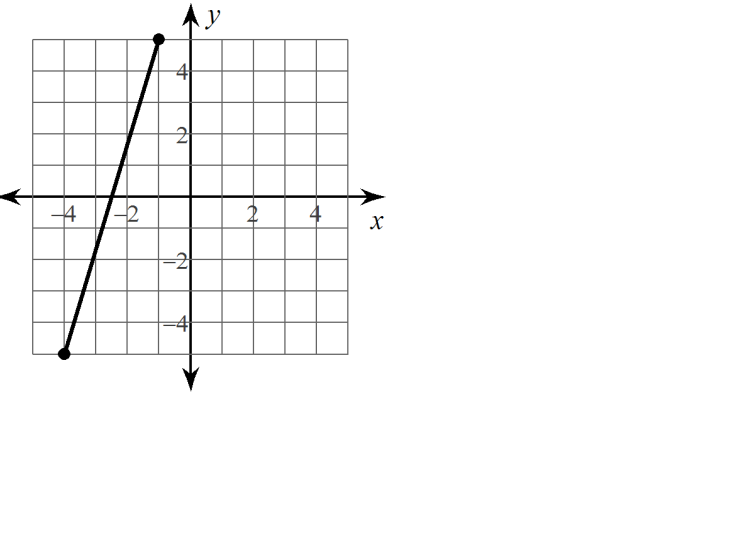 5. 5.  (4, 6) and (1, -4)5.  (4, 6) and (1, -4)6. (-5, 2) and (1, -8)6. (-5, 2) and (1, -8)6.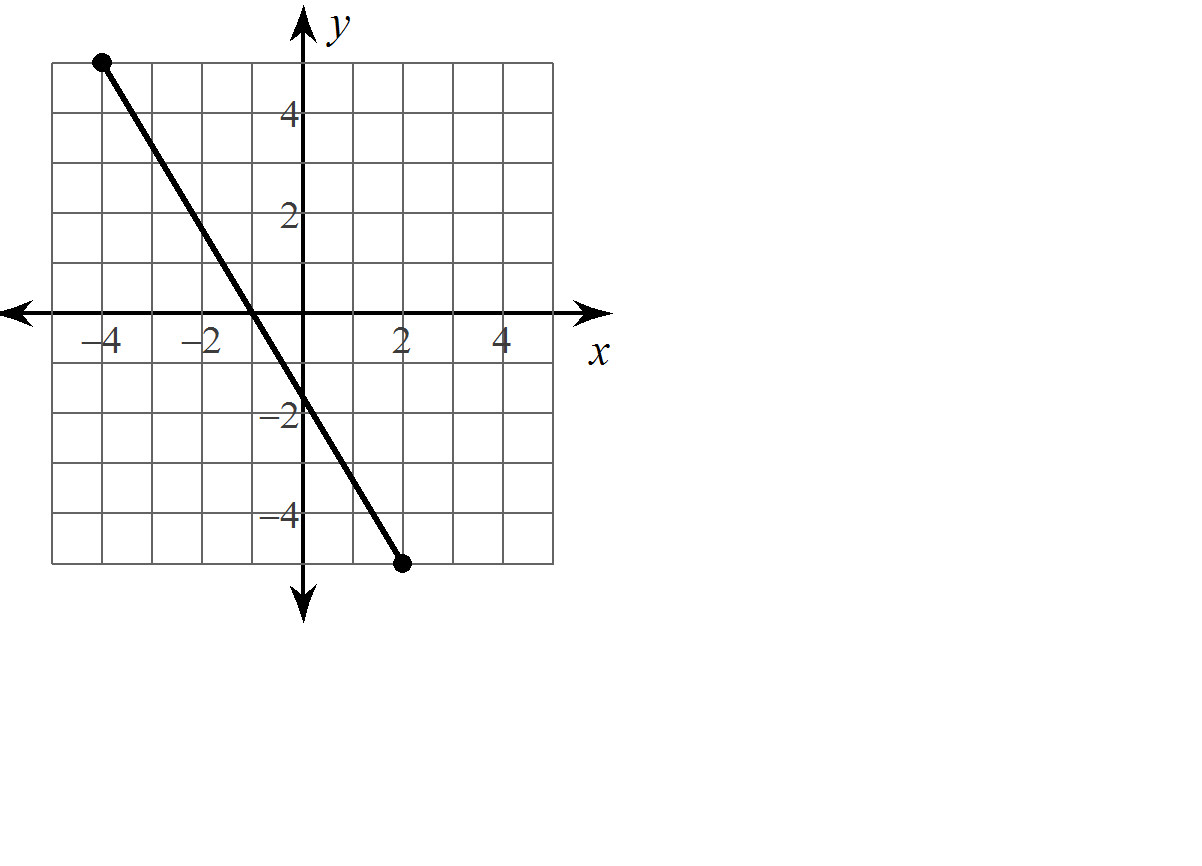 6.7. 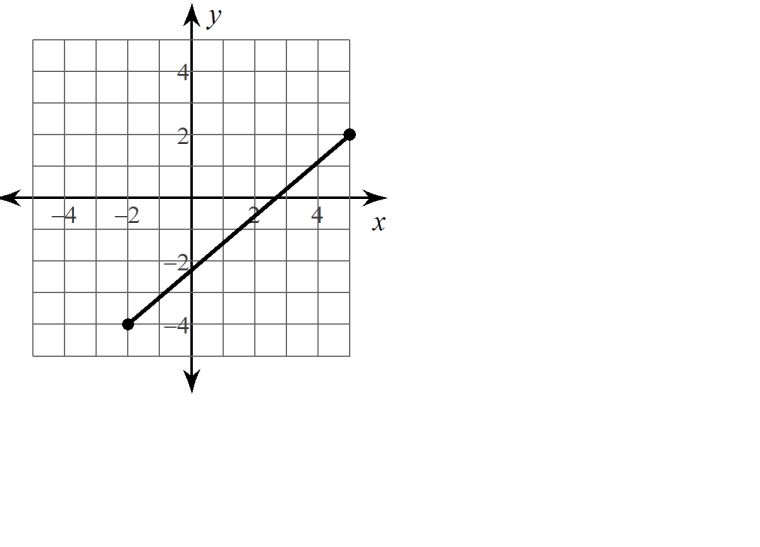 7. 7.  (-4, -2) and (3, 4)7.  (-4, -2) and (3, 4)8. (-2, 2) and (3, -3)8. (-2, 2) and (3, -3)8. 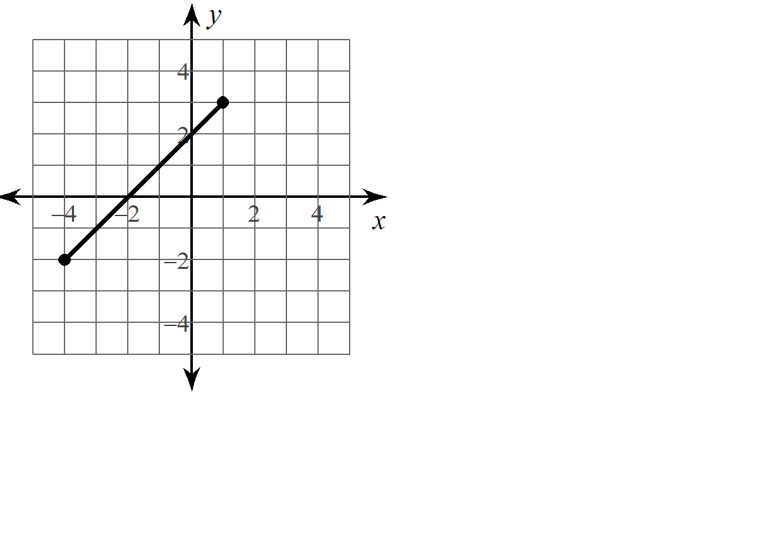 8. 